DARAJANI BOYS’ HIGH SCHOOL,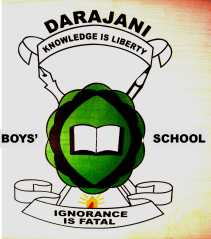 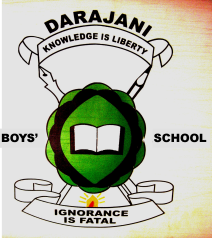 P.O BOX 20-90129, NGWATAOPENER CAT, TERM II, 2015FORM 2 AGRICULTURENAME:………………………………………….………………………………………………… ADM.NO:……………… CLASS:………...Define the following terms:-									(5mks)Olericulture ………………………………………………………………………………………………………………………………………………………………………………………………………………………………………………………………………………………………………….Floriculture………………………………………………………………………………………………………………………………………………………………………………………………………………………………………………………………………………………………………….Pomoculture………………………………………………………………………………………………………………………………………………………………………………………………………………………………………………………………………………………………………….Aquaculture………………………………………………………………………………………………………………………………………………………………………………………………………………………………………………………………………………………………………….Apiculture ………………………………………………………………………………………………………………………………………………………………………………………………………………………………………………………………………………………………………….Give five reasons for pruning tea.								(5mks)………………………………………………………………………………………………………………………………………………………………………………………………………………………………………………………………………………………………………………………………………………………………………………………………………………………………………………………………………………………………………………………………………………………………………………………………………………………………………………………………………………………………………………………………………………………………………………………………………………………………………………………………………………………………………………………………………………………………………………Give five disadvantages of using mulch in the farm.						(5mks)………………………………………………………………………………………………………………………………………………………………………………………………………………………………………………………………………………………………………………………………………………………………………………………………………………………………………………………………………………………………………………………………………………………………………………………………………………………………………………………………………………………………………………………………………………………………………………………………………………………………………………………………………………………………………………………………………………………………………………State five reasons why a nursery is important in crop production.				(5mks)………………………………………………………………………………………………………………………………………………………………………………………………………………………………………………………………………………………………………………………………………………………………………………………………………………………………………………………………………………………………………………………………………………………………………………………………………………………………………………………………………………………………………………………………………………………………………………………………………………………………………………………………………………………………………………………………………………………………………………Give the reasons why earthing up is done in the following crops:-				(4mks)Maize ……………………………………………………………………………………………………………………………………………………..Tobacco ……………………………………………………………………………………………………………………………………………………..Groundnuts……………………………………………………………………………………………………………………………………………………Sweet potatoes……………………………………………………………………………………………………………………………………………………Name the breed of rabbit with the following characteristics: White body with black nose, ears, paws and tail.											(1mk)…………………………………………………………………………………………………………………………………………………………..Name the tool which is used to carry out the following practices:-				(5mks)Tightening wire during fencing.……………………………………………………………………………………………………………………………………………………..Checking mastitis in milk.……………………………………………………………………………………………………………………………………………………..Cutting pipes.……………………………………………………………………………………………………………………………………………………Loosening, holding and tightening pipes.……………………………………………………………………………………………………………………………………………………..Storing milk.……………………………………………………………………………………………………………………………………………………..